„Kura znosi jajko” – zabawa ruchowa z elementem liczenia. Dziecko porusza się przy piosence „Pisanki, pisanki…” (zamieszczonej w zakładce grupy na stronie przedszkola w środę 01.04.2020). Na przerwę w muzyce rodzic rzuca kostką do gry mówiąc: KURA ZNOSI JAJKA. ILE ICH ZNIOSŁA? Dziecko samodzielnie lub 
z pomocą rodzica przelicza oczka i podaje ich liczbę, i mówi tyle razy sylabę „KO”. Role 
w zabawie można odwrócić (dziecko rzuca kostką, a rodzic porusza się przy piosence 
i wykonuje pozostałe polecenia).KOLOROWANKA DLA CHĘTNYCH.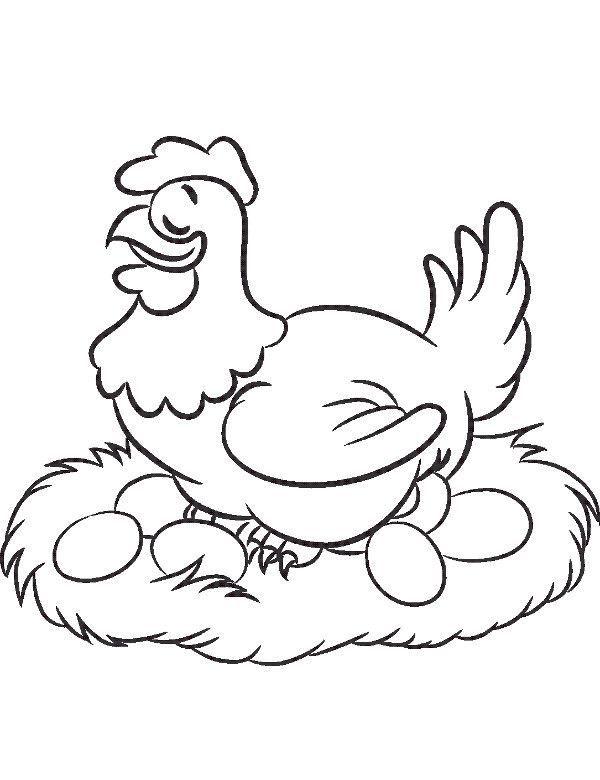 